SOMMARIOSOMMARIO	1COMUNICAZIONI DELLA F.I.G.C.	1COMUNICAZIONI DELLA L.N.D.	1COMUNICAZIONI DEL COMITATO REGIONALE	1COMUNICAZIONI DELLA F.I.G.C.COMUNICAZIONI DELLA L.N.D.COMUNICAZIONI DEL COMITATO REGIONALEModifiche al programma gare del 05/09/2021COPPA ITALIA PROMOZIONECausa indisponibiltà campo la gara AURORA TREIA/CLUENTINA CALCIO del 04.09.2021 viene disputata sul campo sportivo comunale “L. Capponi” di Treia, via Campo sportivo, 1.Pubblicato in Ancona ed affisso all’albo del Comitato Regionale Marche il 02/09/2021.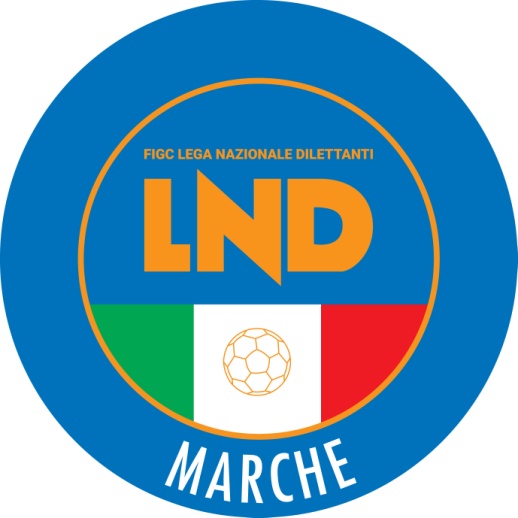 Federazione Italiana Giuoco CalcioLega Nazionale DilettantiCOMITATO REGIONALE MARCHEVia Schiavoni, snc - 60131 ANCONACENTRALINO: 071 285601 - FAX: 071 28560403  sito internet: www.figcmarche.it                          e-mail: crlnd.marche01@figc.itpec: marche@pec.figcmarche.itStagione Sportiva 2021/2022Comunicato Ufficiale N° 21 (Coppe) del 02/09/2021Stagione Sportiva 2021/2022Comunicato Ufficiale N° 21 (Coppe) del 02/09/2021  Il Segretario(Angelo Castellana)Il Presidente(Ivo Panichi)